INDICAÇÃO Nº 250/2018Sugere ao Poder Executivo Municipal que proceda a melhoria na pintura das sinalizações de solo em torno do CIEP Leonel Brizola,  Bairro Santa Rita, neste município.Excelentíssimo Senhor Prefeito Municipal, Nos termos do Art. 108 do Regimento Interno desta Casa de Leis, dirijo-me a Vossa Excelência para sugerir que, por intermédio do Setor competente, que proceda a melhoria na pintura das sinalizações de solo em torno do CIEP Leonel Brizola,  Bairro Santa Rita, neste município.  Justificativa:Conforme relatos  locais, e visita em loco, podemos perceber que as faixas de pedestres e as sinalizações de PARE entorno da referida estão apagadas, e segundo munícipes que utilizam delas para deixar seus filhos na escola, já presenciaram alguns acidentes inclusive atropelamentos, porque os motoristas não respeitaram as faixas, devido à má conservação da pintura, sendo de extrema importância à realização dos serviços pelo Poder Público.Plenário “Dr. Tancredo Neves”, em 11 de janeiro de 2018.Joel do Gás-Vereador-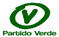 